Publicado en Alcorcón, Madrid el 04/05/2023 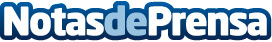 TADIG explica cómo el tacógrafo digital mejora el control de la jornada laboral en el sector transportesAnte el gran número de denuncias por exceso de horas trabajadas en el sector de transportes por carretera, la figura del perito judicial y el informe pericial con los datos extraídos del tacógrafo digital es una de las mejores pruebas que determinará el resultado de este tipo de disputasDatos de contacto:Equipo TADIG91 060 24 24Nota de prensa publicada en: https://www.notasdeprensa.es/tadig-explica-como-el-tacografo-digital-mejora Categorias: Nacional Derecho Logística Movilidad y Transporte http://www.notasdeprensa.es